Готовые формулировки в Положение о классном руководстве по новым рекомендациям МинпросвещенияМинпросвещения и Общероссийский профсоюз образования опубликовали методические рекомендации, которые впервые детализировали обязанности классных руководителей. В статье – фрагменты Положения с новыми формулировками, которые нужно включить в локальный акт.Пусть заместитель директора по УВР обновит Положение о классном руководстве к новому учебному году (письмо Минпросвещения от 12.05.2020 № ВБ-1011/08). В локальном акте нужно прописать новые обязанности классных руководителей, которые помогут реализовать нацпроект «Образование», закрепить, как будете оценивать эффективность работы таких педагогов, перечислить те документы, которые они должны вести. Также нужно зафиксировать способы, которые помогут стимулировать классных руководителей.О новых обязанностях, связанных с нацпроектом «Образование». Классным руководителям нужно поручить обсуждать с учениками новые темы. Например, рассказывать о волонтерских организациях региона и предлагать участвовать в их проектах (подп. 5 п. 4 методрекомендаций, направленных письмом Минпросвещения от 12.05.2020 № ВБ-1011/08, далее – методрекомендации). Это поможет школе выполнить задачи подпроекта «Социальная активность» нацпроекта «Образование». Также педагогам необходимо помочь школьникам выбрать будущую профессию (п. 4 методрекомендаций). Ведь профориентационные задачи поставили в подпроекте «Успех каждого ребенка». Для этого можно договориться об экскурсиях на предприятия или пригласить на классный час представителя центра занятости.Об оценке эффективности деятельности. В Положении необходимо прописать критерии, по которым будете оценивать эффективность деятельности классных руководителей. Минпросвещения выделяет два типа таких критериев (п. 6 методрекомендаций). Первый учитывает, как педагог построил процесс своей деятельности. Например, использует ли он инновационные формы подачи материала – интернет-ресурсы, сетевые сообщества, блоги. Второй оценивает, каких результатов воспитания и социализации достиг классный руководитель. Например, сформировал ли он у учеников знания о системе ценностей гражданина России.О документах, которые должен вести классный руководитель. В локальном акте о классном руководстве следует зафиксировать перечень документов, которые должен вести педагог. Минпросвещения называет обязательный минимум – классный журнал и план работы (подп. 6 п. 4 методрекомендаций).Пример. Какие документы можно поручить вести классным руководителям– личные дела учеников и социальный паспорт класса;
– анализ и план воспитательной работы и электронный журнал класса;
– протоколы родительских советов и собраний.О стимулировании классных руководителей. В Положении нужно закрепить, как школа материально поддерживает классных руководителей. Ведь ежемесячные выплаты за классное руководство – обязательное условие, без которого педагогу нельзя предлагать эту допработу (ст. 60.2 ТК). К тому же с 1 сентября 2020 года всем классным руководителям должны выплачивать дополнительно не менее 5 тыс. руб. из федерального бюджета (постановление Правительства от 04.04.2020 № 448).В документе следует зафиксировать и механизмы нематериального стимулирования, которые помогают повысить престиж профессии учителя (п. 8 методрекомендаций). Например, можно мотивировать классных руководителей участвовать в конкурсах профмастерства или повышать уровень компетенции на курсах и семинарах. Также следует публично поощрять лучших педагогов – представлять к наградам, размещать достижения на досках почета и на сайте школы.Образцы фрагментов Положения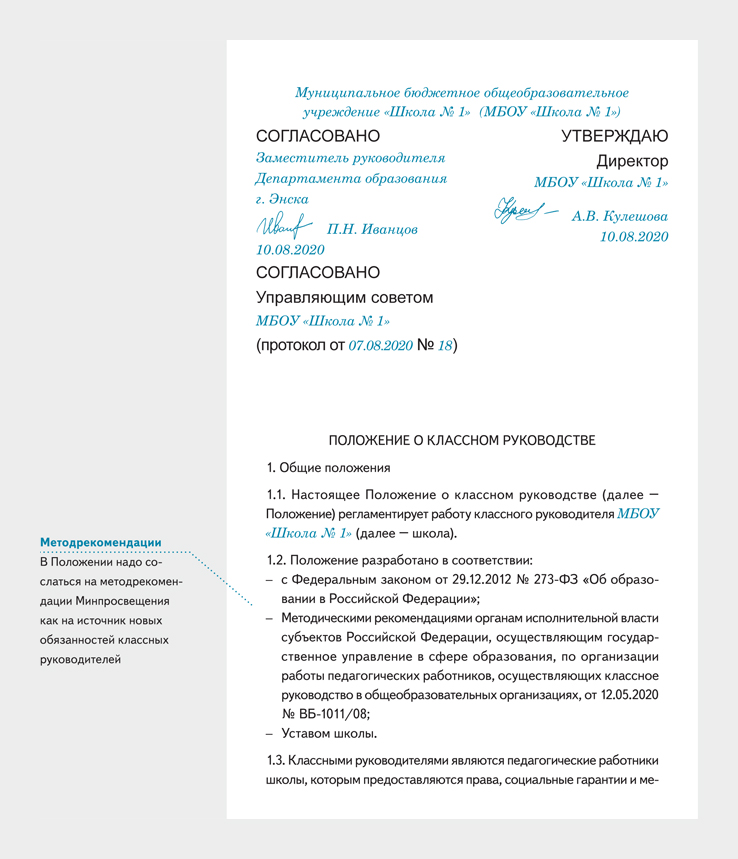 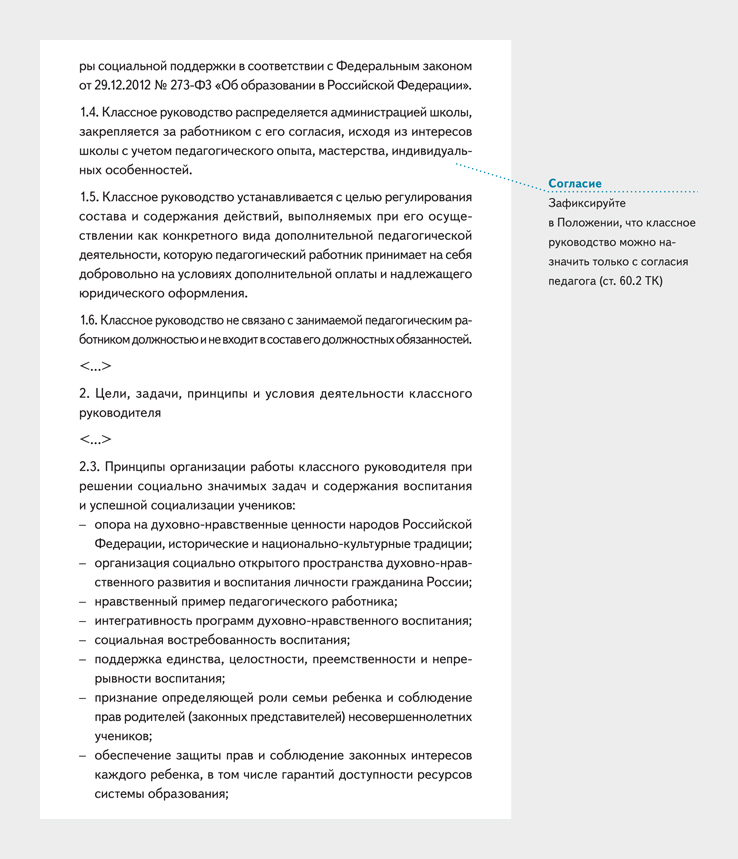 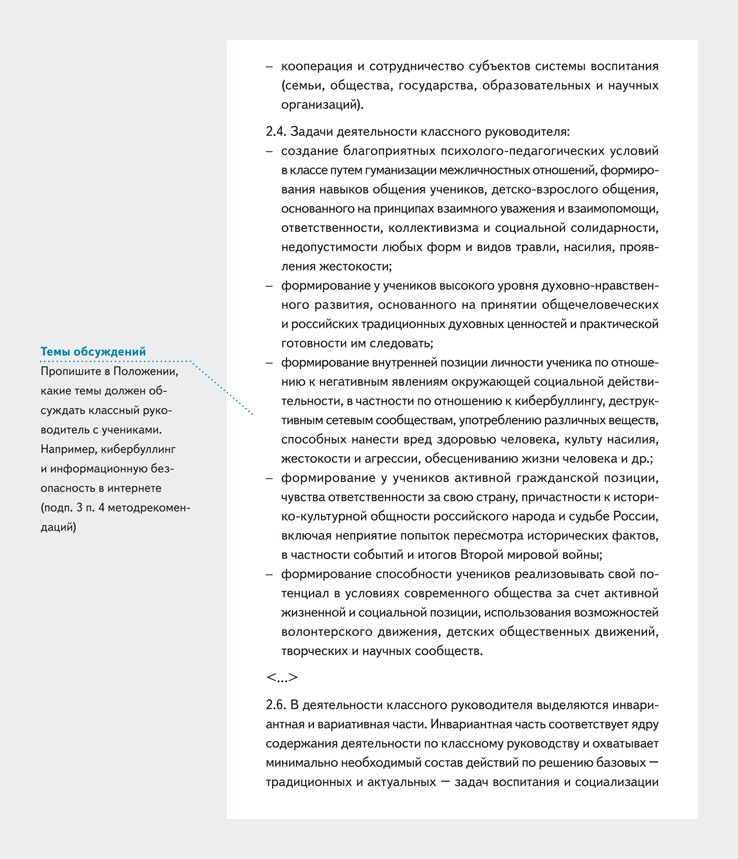 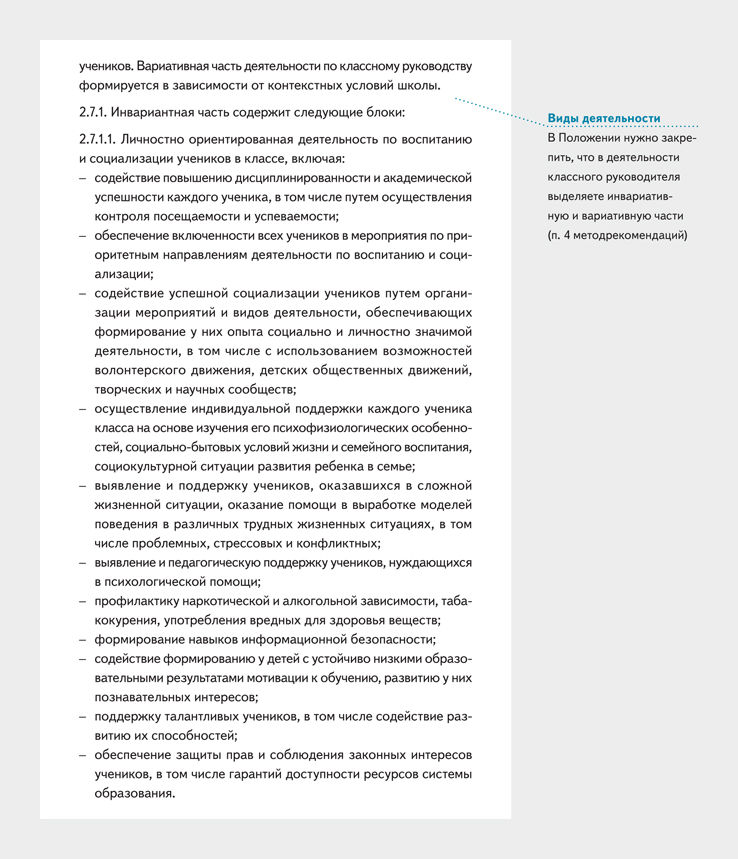 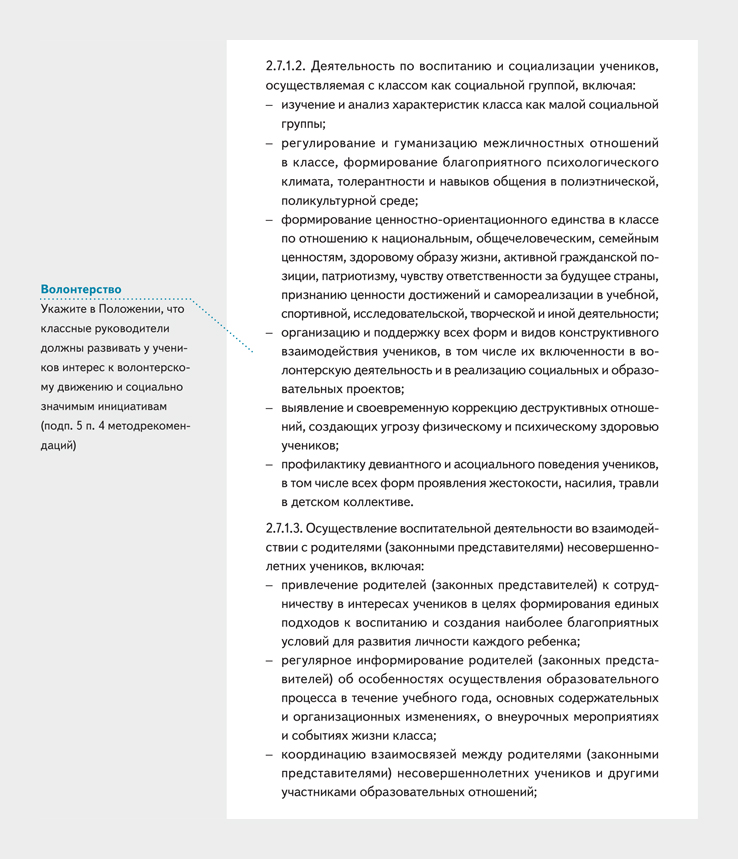 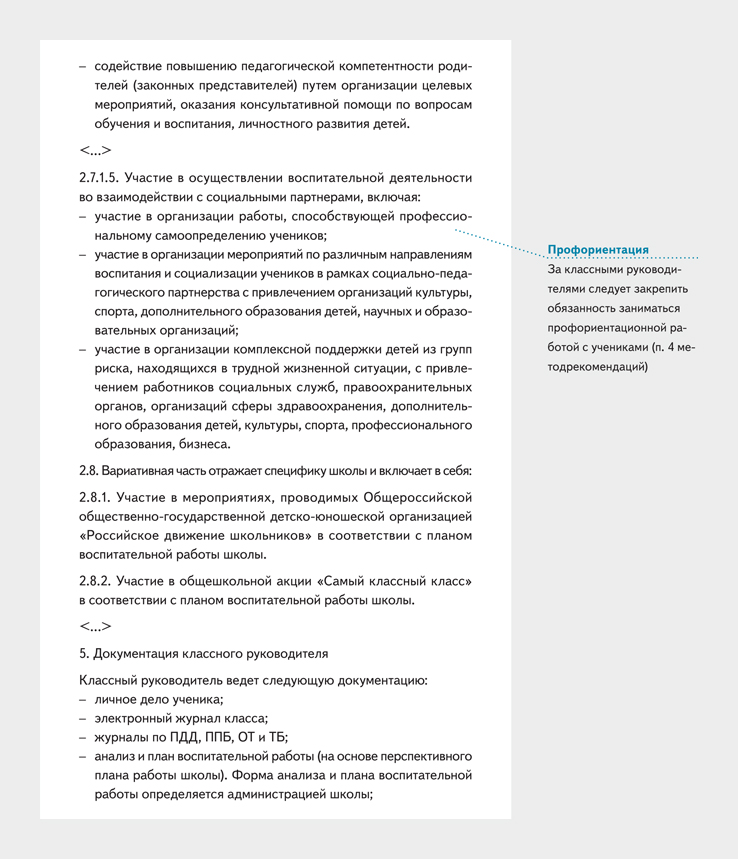 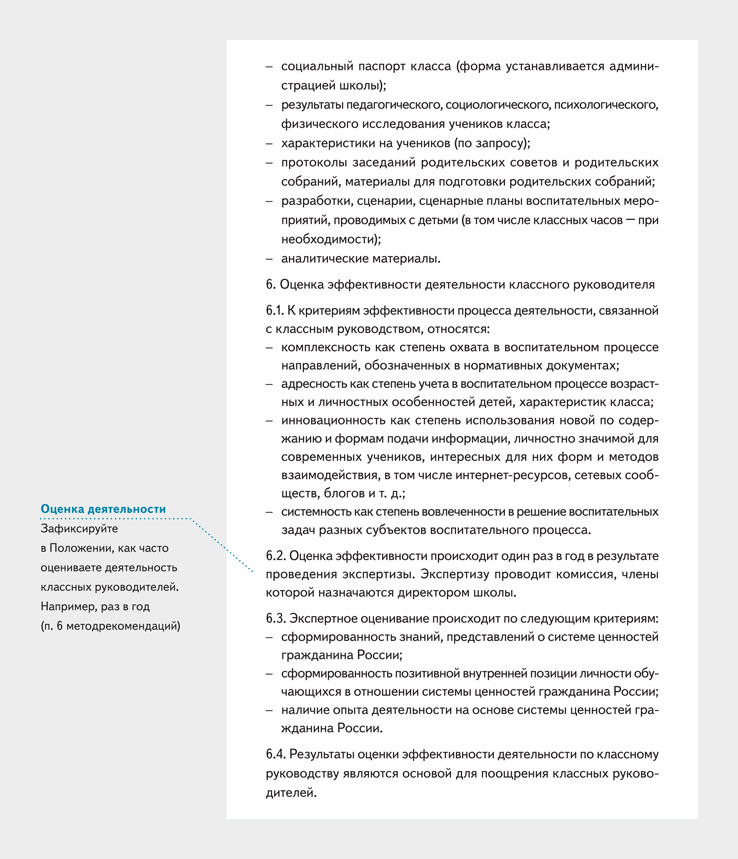 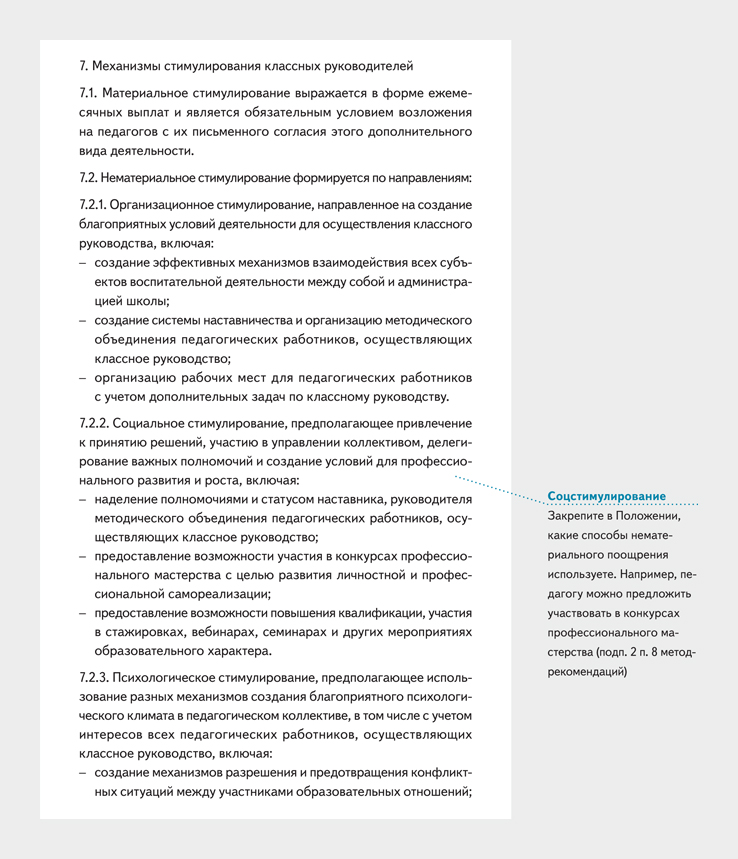 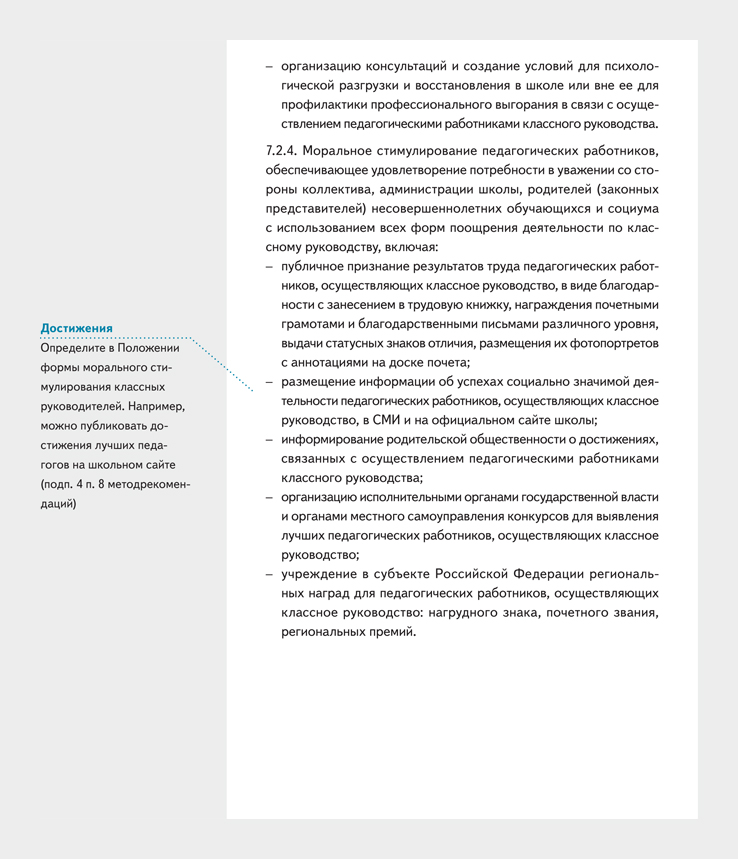 